COLEGIO SANTA MARÍA DE MAIPÚ.                                                                    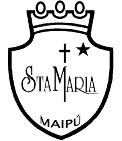 DEPTO. DE LENGUAJE.6º BÁSICOS 2020SOLUCIONARIO GUIA N° 4 “PARTICIPIOS REGULARES E IRREGULARES”.I. Observe atentamente la siguiente tabla. En ella podrá comprender por qué estos verbos tienen participios irregulares. Complete los espacios con dos participios que operen de la misma forma y que usted conozca.Complete cada caso con el participio irregular que corresponda. 1. Estoy (atender) _atento___ a tus necesidades. 2. Las personas (corromper) ____corruptas____suelen estafar a la gente. 3. He (cubrir) ___cubierto____una gran superficie de la mesa. 4. Ella ha (deshacer) ___deshecho____la costura de la camisa una y otra vez.5. Hoy hemos (escribir) __escrito____más de 90 páginas. 6. Sé que estás (hartar) ____harto____de escuchar mi música. 7. Hace un mes Mateo fue (inscribir) ____inscrito___en el registro civil. 8. Ya me siento (insertar) ______inserto__en este nuevo curso. 9. Dicen que el cementerio de la ciudad está (maldecir) _______maldito__10. Por motivos de seguridad, su viaje ha sido (posponer) _____pospuesto___ 11. Tenemos (prever) _____previsto___gastar la mitad del dinero. 12. ¿Has (revolver) __revuelto_la olla cada quince minutos, verdad? 13. Mi hermano tiene solo calcetines (romper) _rotos_. 14. Su forma de actuar me parece algo (confundir) ____confuso_. 15. Para defender nuestras posturas, hemos (contraponer) contrapuesto____opiniones. 16. La prueba está (imprimir) ____impresa____desde ayer. 17. El presidente fue (elegir) _electo______con el 53% de los votos. 18. El trabajo fue (hacer) ____hecho______por Diego y Andrés. 19. El culpable está (confesar) ______confeso__; le esperan años de cárcel. 20. Javier se queda (despertar) ___despierto___hasta muy tarde. 21. Aún no han (devolver) ___devuelto la ropa que les prestamos. 22. Hay que botar ese yogurt ya que se encuentra (descomponer) _descompuesto_23. El adivino había (predecir) __predicho___muchas de las cosas que nos pasan. 24. Estuviste (exponer) ___expuesto_____a los rayos del sol durante el verano. 25. Daniela y María no han (volver) ___vuelto__de sus vacaciones. 26. El adorno está (sujetar) ___sujeto por un clavo. Verbo infinitivoParticipio regularParticipio irregularDecir Decido : no existeDichoEscribir Escribido: no existeEscritoInscribirInscribido: no existeinscritoDescubrir + ido Descubrido: no existedescubiertoMorir + ido morido: no existemuerto